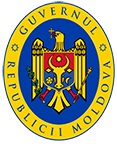 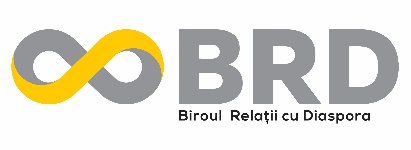 BULETIN INFORMATIVNr. 24/20  (10 – 16 august 2020)ACTIVITATEA GUVERNULUI:Mesajul premierului adresat participanților la programul Diaspora *Origini *Reveniri (DOR 2020)Relațiile de prietenie moldo-italiene și dialogul activ menținut la toate nivelurile în perioada pandemicăÎn discuția cu ambasadorul Italiei în Republica Moldova, Valeria Biagiotti, ministrul Oleg Țulea a evidențiat importanța valorificării potențialului de cooperare, inclusiv prin organizarea consultărilor interministeriale moldo-italiene la nivel de secretar de stat/director politic ai ministerelor afacerilor externe. Având în vedere preocuparea constantă a ministerului pentru diaspora din Italia, dar și multiplele solicitări recepționate de la conaționalii noștri, ministrul Oleg Țulea a reiterat rugămintea adresată autorităților de la Roma de a examina posibilitatea relaxării măsurilor restrictive impuse, inclusiv cetățenilor Republicii Moldova.Oleg Țulea: „Promovarea oportunităților investiționale și de afaceri reprezintă o prioritate pe agenda misiunilor diplomatice de peste hotare”Consolidarea cooperării în domeniul diplomației economice și modalitățile de sporire a activităților de promovare a producătorilor autohtoni în străinătate a fost subiectul discuției ministrului Oleg Țulea și a președintelui Camerei de Comerț și Industrie din Republica Moldova, Sergiu Harea.Continuă înregistrarea prealabilă a cetățenilor Republicii Moldova cu drept de vot care se află în străinătate și intenționează să participe la alegerile pentru funcția de Președinte al Republicii Moldova din 1 noiembrie 2020.Comisia Electorală Centrală și Ministerul Afacerilor Externe și Integrării Europene depun eforturi consolidate pentru asigurarea dreptului la vot în afara țăriiPornind de la interesul sporit manifestat față de scrutinul prezidențial și provocările cu care s-au confruntat autoritățile anterior, CEC va continua să își fortifice eforturile împreună cu autoritățile publice centrale și societatea civilă, în vederea identificării celor mai optime soluții pentru garantarea dreptului la vot în străinătate.Pentru cetățenii Republicii Moldova care sunt în străinătate și au nevoie de asistență și informații în contextul pandemiei COVID-19 recomandăm contactarea misiunii diplomatice sau a oficiului consular din statul în care se află:Lista telefoanelor de urgență ale ambasadelor și consulatelor, dar și lista cu site-urile oficiale de paginile de facebook.Informaţii privind accesul cetăţenilor Republicii Moldova pe teritoriul altor state (actualizate în data de 14.08.2020).Pentru consultații telefonice, ministerul are activat Centrul de Apel al MAEIE al RM, care poate fi contactat la numerele: 0 80 090 990 (gratuit de la telefonul fix din orice localitate a Republicii Moldova) și +373 22 788 722 (din străinătate). *****ACTIVITATEA BRD:Cea de-a VIII-a ediţie a Programului Diaspora *Origini *Reveniri (DOR 2020), 10-19 august curentEmisiunea „Scrisori pentru acasă”, la Radio Moldova, interviu cu Rodica Marcinschi, consultant principal al Biroului relații cu diaspora (minutul 00:00 - 08:22), despre noutăţile celei de-a VIII-a ediţii a celui mai aşteptat program pentru copiii din diaspora, dar şi pentru cei de acasă — Diaspora *Origini *Reveniri (DOR 2020), care va desfăşura în perioada 10-19 august curent.La 10 august curent, a fost dat startul Programului DOR – Un altfel de DOR: la distanță, dar totuși împreună! Sinteza zilei întâiaCu ocazia inaugurării celei de-a VIII-a ediții a Programului DOR, Prim-ministrul Ion Chicu a adresat un mesaj de salut, menționând că este cel mai longeviv program implementat de BRD, sub patronajul Guvernului Republicii Moldova, dorindu-le copiilor din diaspora și din țară o participare activă și interesantă la activitățile pregătite on-line.Sinteza zilei a douaCea de-a doua zi a Programului DOR a fost una la fel de interesantă și plină de activități ca și cea anterioară. Deși la distanta, totuși tinerii au reușit să se reunească sub semnul limbii, culturii, valorilor și tradițiilor naționale.Sinteza zilei a treiaȘi cea de-a treia zi a Programului DOR a fost plină de activități interesante cu emoții frumoase și sentimente de bucurie. Deschiderea programului a avut loc cu tradiționala înviorare de dimineață. Cornel, Dan, Nicu și Constantin (cu trompeta) au transmis multa energie și voie bună, sub regia lui Andrei.Sinteza zilei a patraCea de-a patra zi a Programului DOR a fost una deosebită nu doar cu activități interesante, ci și cu arome de bucate tradiționale. Programul a început cu tradiționala înviorare de dimineață. Cornel, Elena și Constantin au transmis multa energie și voie bună, sub regia lui Andrei. Până la prezentarea Agendei zilei, Irina a menționat numele celor mai activi copii care au participat la concursurile din primele două zile.Sinteza zilei a cinceaCea de-a cincea zi a Programului DOR a fost una plină de surprize noi și activități interesante. Programul a început cu tradiționala înviorare de dimineață. Cornel și colegii din echipă au transmis multă energie pozitivă și au creat dispoziție frumoasă, desigur sub regia lui Andrei. Până la prezentarea Agendei zilei, Irina a făcut totalurile zilei anterioare, menționând copii care au participat activ la concursul „Cunosc tradițiile țării mele”.Sinteza zilei a șaseaCea de-a șasea zi a Programului DOR a fost una plină de surprize și activități interesante, dar și cu aromă de pâine și plăcinte. Programul a început cu tradiționala înviorare de dimineață. Cornel, Carina și Cătălin au transmis multă energie pozitivă și au creat dispoziție bună, desigur sub regia lui Andrei.Sinteza zilei a șapteaCea de-a șaptea zi a Programului DOR a fost, la fel ca și precedentele, una plină de activități interesante, dar și în culori de curcubeu.Zilele Diasporei 2020, Ediție onlineBRD lansează înregistrarea pentru participare la Zilele Diasporei 2020Vă invităm să vă înregistrați pentru participare la Zilele Diasporei 2020, organizate de Guvernul Republicii Moldova, care se vor desfășura în format on-line în perioada 21-23 august curent.Programul Diaspora Acasă Reușește „DAR 1+3”Biroul relații cu diaspora susține Primăria Mateuți Rezina în adresarea sa de a contribui la realizarea proiectului de dezvoltare locală „Renaștem satul prin cultură”, din cadrul Programului Diaspora Acasă Reușește „DAR 1+3”.Biroul relații cu diaspora susține Primăria s. Logănești (Hâncești), care realizează proiectul de dezvoltare locală „Iluminare stradală pentru s. Logănești – siguranță pentru cetățeni” din cadrul Programului Diaspora Acasă Reușește „DAR 1+3”.Programul Diaspora Engagement HUB 2020 (DEH)Emisiunea „Scrisori pentru acasă”, la Radio Moldova, interviu cu Doina Rața din Germania (minutul 16:15 - 25:25), beneficiara a Programului guvernamental de granturi „Diaspora Engagement Hub” (DEH), cu proiectul artistic pentru copii „Aventruile Fetiței cu Surprize”.Vă îndemnăm să urmăriți activitatea BRD în limba română și rusă pe paginile: http://brd.gov.md/ro/press-releases; https://brd.gov.md/ru/press-releaseshttps://www.facebook.com/BiroulRelatiiCuDiaspora/https://ok.ru/profile/591571892507*****ACTIVITATEA DIASPOREI:Povestea de success a unei familii de moldoveni stabilită în PortugaliaPovestea familiei Efros este una clasică. Inițial a ajuns în Portugalia tatăl, apoi a mers și mama, iar pentru un viitor mai bun în educație, cele două fiice au lăsat studiile din Moldova și au practic le-au continuat în Portugalia. Oportunitățile le-au valorificat la maxim, iar dintr-un vis, un restaurant de familie deja de 5 ani activează cu succes acolo.Ghiozdanul călător 2020, o inițiativă frumoasă din partea diasporei din FranțaÎncet, încet și cu ajutorul oamenilor buni „ghiozdanul călător” și alte donații ajung la copilașii din Moldova. Suntem extrem de recunoscători companiilor de transport Paris-Chișinău, care ne ajuta și susțin.